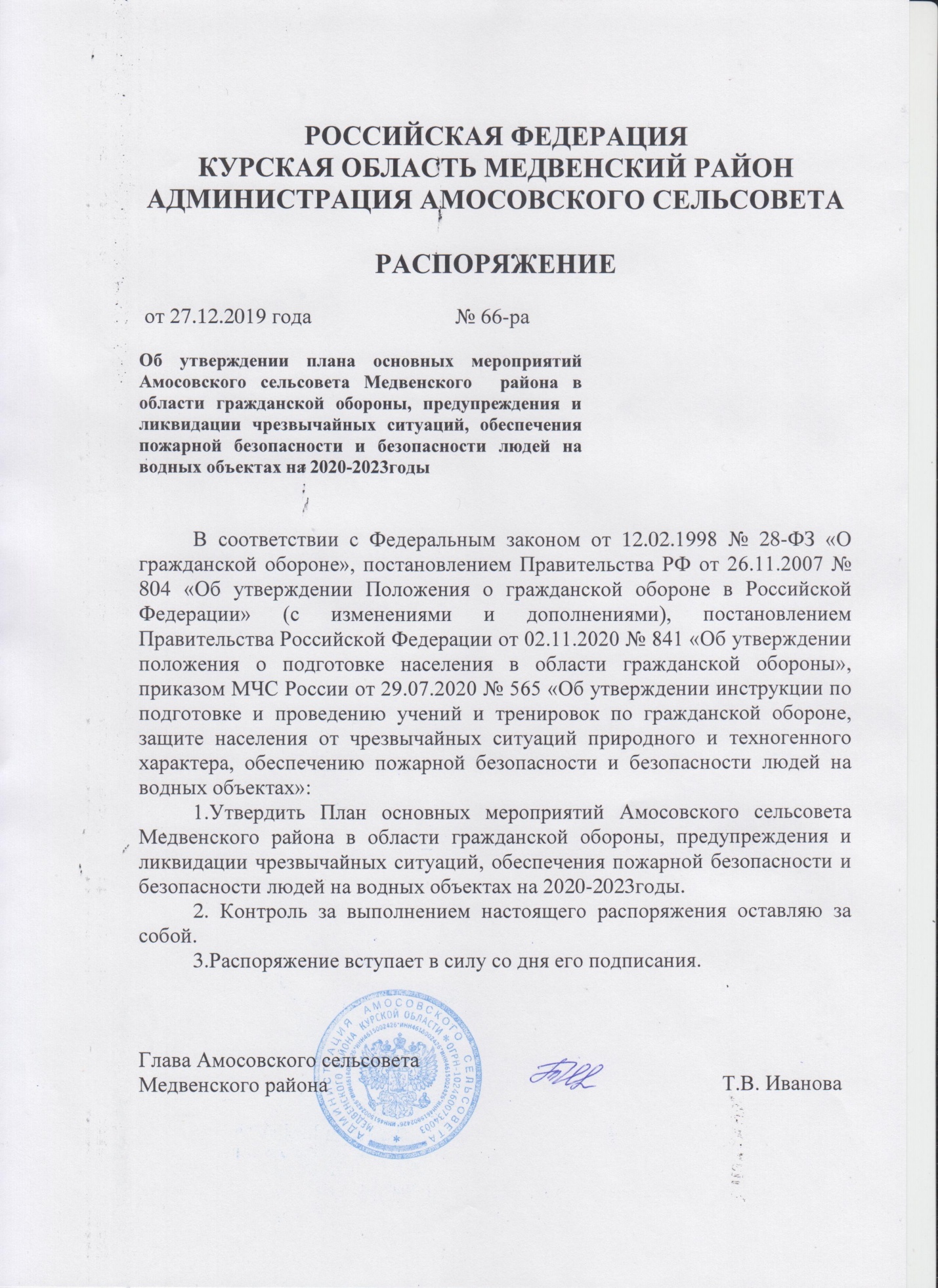 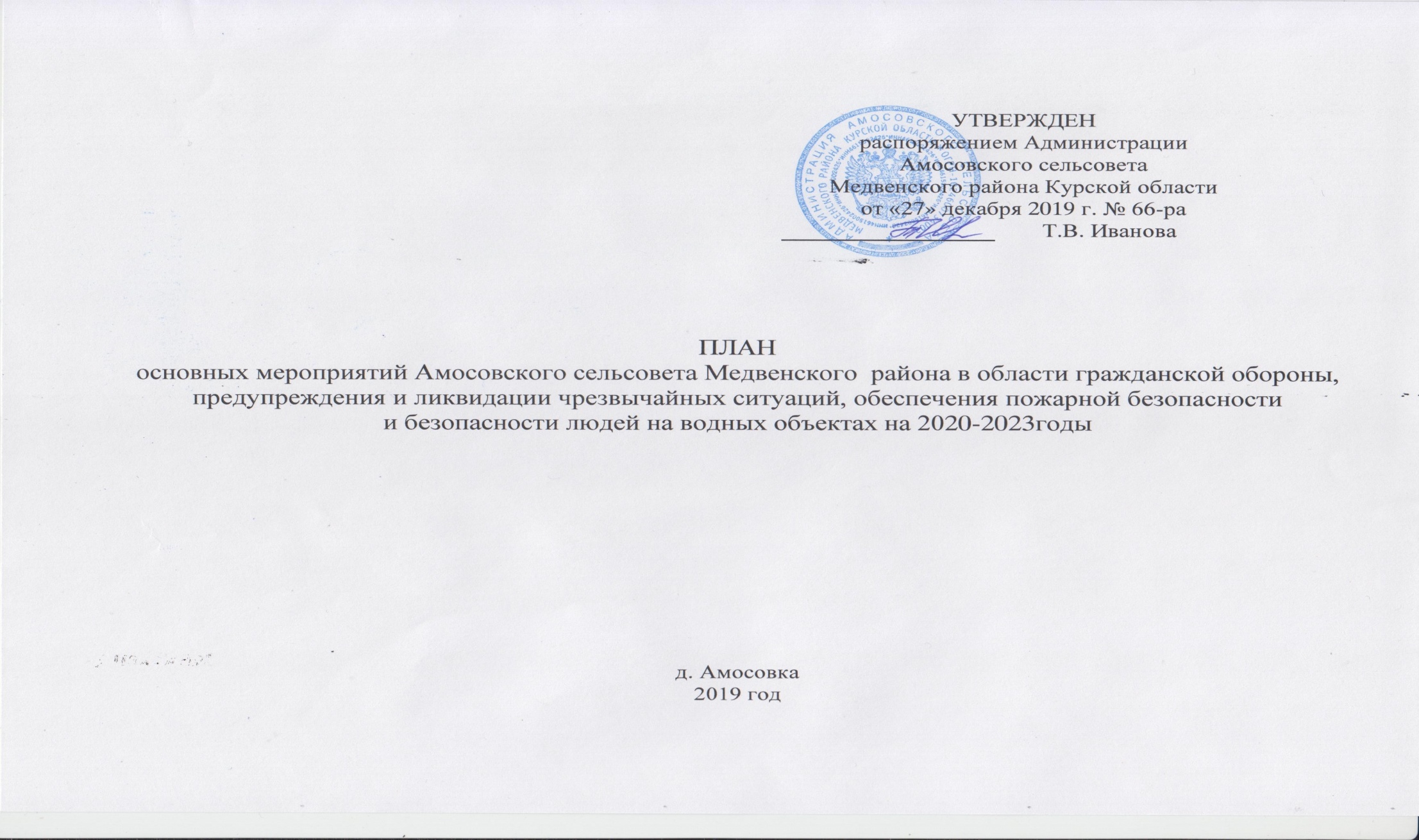 Главной задачей НА 2020-2023 ГОДЫ СЧИТАТЬ СОВЕРШЕНСТВОВАНИЕ ЗНАНИЙ, НАВЫКОВ И УМЕНИЙ, НАПРАВЛЕННЫХ НА РЕАЛИЗАЦИЮ ЕДИНОЙ ГОСУДАРСТВЕННОЙ ПОЛИТИКИ В ОБЛАСТИ ГРАЖДАНСКОЙ ОБОРОНЫ, СНИЖЕНИЯ РИСКОВ И СМЯГЧЕНИЯ ПОСЛЕДСТВИЙ ЧРЕЗВЫЧАЙНЫХ СИТУАЦИЙ ПРИРОДНОГО И ТЕХНОГЕННОГО ХАРАКТЕРА ДЛЯ ОБЕСПЕЧЕНИЯ БЕЗОПАСНОСТИ НАСЕЛЕНИЯ, УКРЕПЛЕНИЯ ОБОРОННОГО ПОТЕНЦИАЛА, СТАБИЛЬНОГО СОЦИАЛЬНО-ЭКОНОМИЧЕСКОГО РАЗВИТИЯ, А ТАКЖЕ СОВЕРШЕНСТВОВИНИЯ СИСТЕМЫ ЗАЩИТЫ НАСЕЛЕНИЯ В МИРНОЕ И ВОЕННОЕ ВРЕМЯ.Заместитель Главы Администрации Амосовского сельсовета                                                                          С.Н. Харитонова«27» декабря  2019г. №п/пНаименование мероприятийСрокисполненияОтветственные 
исполнителиКто 
привлекаетсяОтметка о 
выполненииI. Основные мероприятия в области гражданской обороны, предупреждения и ликвидации чрезвычайных ситуаций, обеспеченияпожарной безопасности и безопасности людей на водных объектах в Российской Федерации, в части касающейся Курской областиI. Основные мероприятия в области гражданской обороны, предупреждения и ликвидации чрезвычайных ситуаций, обеспеченияпожарной безопасности и безопасности людей на водных объектах в Российской Федерации, в части касающейся Курской областиI. Основные мероприятия в области гражданской обороны, предупреждения и ликвидации чрезвычайных ситуаций, обеспеченияпожарной безопасности и безопасности людей на водных объектах в Российской Федерации, в части касающейся Курской областиI. Основные мероприятия в области гражданской обороны, предупреждения и ликвидации чрезвычайных ситуаций, обеспеченияпожарной безопасности и безопасности людей на водных объектах в Российской Федерации, в части касающейся Курской областиI. Основные мероприятия в области гражданской обороны, предупреждения и ликвидации чрезвычайных ситуаций, обеспеченияпожарной безопасности и безопасности людей на водных объектах в Российской Федерации, в части касающейся Курской областиI. Основные мероприятия в области гражданской обороны, предупреждения и ликвидации чрезвычайных ситуаций, обеспеченияпожарной безопасности и безопасности людей на водных объектах в Российской Федерации, в части касающейся Курской областиII. Мероприятия, проводимые центральным аппаратом МЧС России, в части касающейся Курской областиII. Мероприятия, проводимые центральным аппаратом МЧС России, в части касающейся Курской областиII. Мероприятия, проводимые центральным аппаратом МЧС России, в части касающейся Курской областиII. Мероприятия, проводимые центральным аппаратом МЧС России, в части касающейся Курской областиII. Мероприятия, проводимые центральным аппаратом МЧС России, в части касающейся Курской областиII. Мероприятия, проводимые центральным аппаратом МЧС России, в части касающейся Курской области1.Проведение смотра-конкурса на звание «Лучший орган местного самоуправления муниципального образования в области обеспечения безопасности жизнедеятельности населения»IV кварталДТПОтдел ГО и ЧС Администрации района, глава сельсовета2.Участие в штабной тренировке по гражданской оборонепо отдельному плануструктурные подразделения, поселенияОтдел ГО и ЧС Администрации района, глава сельсовета3.Участие в месячнике гражданской обороныпо отдельному плануструктурные подразделения, поселенияОтдел ГО и ЧС Администрации района, глава сельсоветаIII. Мероприятия, проводимые региональным центром, в части касающейся Курской областиIII. Мероприятия, проводимые региональным центром, в части касающейся Курской областиIII. Мероприятия, проводимые региональным центром, в части касающейся Курской областиIII. Мероприятия, проводимые региональным центром, в части касающейся Курской областиIII. Мероприятия, проводимые региональным центром, в части касающейся Курской областиIII. Мероприятия, проводимые региональным центром, в части касающейся Курской области1.Организация проведения мероприятий в рамках месячника по гражданской оборонепо отдельному плануструктурные подразделения, поселенияОтдел ГО и ЧС Администрации района, глава сельсоветаIV. Мероприятия, проводимые Администрацией Курской областиIV. Мероприятия, проводимые Администрацией Курской областиIV. Мероприятия, проводимые Администрацией Курской областиIV. Мероприятия, проводимые Администрацией Курской областиIV. Мероприятия, проводимые Администрацией Курской областиIV. Мероприятия, проводимые Администрацией Курской области1. Основные мероприятия в области гражданской обороны, предупреждения и ликвидации чрезвычайных ситуаций,обеспечения пожарной безопасности и безопасности людей на водных объектах1. Основные мероприятия в области гражданской обороны, предупреждения и ликвидации чрезвычайных ситуаций,обеспечения пожарной безопасности и безопасности людей на водных объектах1. Основные мероприятия в области гражданской обороны, предупреждения и ликвидации чрезвычайных ситуаций,обеспечения пожарной безопасности и безопасности людей на водных объектах1. Основные мероприятия в области гражданской обороны, предупреждения и ликвидации чрезвычайных ситуаций,обеспечения пожарной безопасности и безопасности людей на водных объектах1. Основные мероприятия в области гражданской обороны, предупреждения и ликвидации чрезвычайных ситуаций,обеспечения пожарной безопасности и безопасности людей на водных объектах1. Основные мероприятия в области гражданской обороны, предупреждения и ликвидации чрезвычайных ситуаций,обеспечения пожарной безопасности и безопасности людей на водных объектах1.Учебно-методический сбор по подведению итогов деятельности органов управления ГО, территориальной подсистемы РСЧС Курской области по выполнению мероприятий ГО, защиты населения и территории от ЧС за 2019 год и по постановке  задач на 2020 год22 январяЗаместитель Губернатора Курской области Глава района, Председатель КЧС и ОПБ Администрации района, главы поселений2.Организация и проведение предупредительно-профилактических мероприятий по безопасности  на водных объектах  Курской области:КЧС и ОПБ,ГУ «Центр ГИМС МЧС России по Председатель КЧС и ОПБ Администрации района, главы поселенийв летний период;1 июня – 31 августаКурской области» (далее – Центр в осенне-зимних условиях1 октября – 30 ноябряГИМС), руководители предприятий, организаций и учреждений, ответственных за оборудование и эксплуатацию водоемов3.Организация и проведение месячника безопасности на водных объектах Курской области1-31 июляЗаместитель Губернатора Курской области, ГУ МЧС, органы местного самоуправления (далее – ОМСУ)Председатель КЧС и ОПБ Администрации района, главы поселений4.Участие в работе комиссий, создаваемых органами местного самоуправления (городами, районами), по приему школ к новому учебному году1-31 августаПредседатель КЧС и ОПБ, Главныйгосударственный инспектор Курской области по пожарному надзоруПредседатель КЧС и ОПБ Администрации района, управление образования Администрации района, ОГПН, главы поселений 2. Мероприятия по подготовке органов управления, сил и средств ГО и РСЧС, должностных лиц, специалистов и населения:2. Мероприятия по подготовке органов управления, сил и средств ГО и РСЧС, должностных лиц, специалистов и населения:2. Мероприятия по подготовке органов управления, сил и средств ГО и РСЧС, должностных лиц, специалистов и населения:2. Мероприятия по подготовке органов управления, сил и средств ГО и РСЧС, должностных лиц, специалистов и населения:2. Мероприятия по подготовке органов управления, сил и средств ГО и РСЧС, должностных лиц, специалистов и населения:2. Мероприятия по подготовке органов управления, сил и средств ГО и РСЧС, должностных лиц, специалистов и населения:а) подготовка органов управления, сил и средств ГО и РСЧСа) подготовка органов управления, сил и средств ГО и РСЧСа) подготовка органов управления, сил и средств ГО и РСЧСа) подготовка органов управления, сил и средств ГО и РСЧСа) подготовка органов управления, сил и средств ГО и РСЧСа) подготовка органов управления, сил и средств ГО и РСЧС1.Штабная тренировка по теме: «Действия  КЧС и ОПБ Администрации Курской области по координации действий органов управления, сил и средств территориальной подсистемы РСЧС и территориальных органов исполнительной власти по снижению ущерба от ЧС, вызванных паводком»3 мартаЗаместитель Губернатора Курской области, ГУ МЧС,КЧС и ОПБ, комиссии по предупреждению и ликвидации чрезвычайных ситуаций и обеспечению пожарной безопасности Администраций городов и районов Курской области (далее - КЧС и ОПБ городов и районов Курской области)Председатель КЧС и ОПБ Администрации района, главы поселений2.Штабная тренировка по теме: «Действия органов управления районных звеньев ОТП РСЧС, учреждений по ликвидации ЧС, управлению силами и средствами при возникновении чрезвычайных ситуаций, вызванных природными пожарами» 21 апреляЗаместитель Губернатора Курской области, ГУ МЧС,КЧС и ОПБ, КЧС и ОПБ городов и районов Курской областиПредседатель КЧС и ОПБ Администрации района, главы поселений3.Штабная тренировка по теме: «Планирование мероприятий по управлению силами при ликвидации последствий ЧС техногенного характера на коммунально-энергетических сетях области в осенне-зимний период»23 сентябряЗаместитель Губернатора Курской области, ГУ МЧС, КЧС и ОПБ, КЧС и ОПБ городов и районов Курской областиПредседатель КЧС и ОПБ Администрации района, РЭС, ЖКУ, главы поселений б) подготовка должностных лиц, специалистов и населенияб) подготовка должностных лиц, специалистов и населенияб) подготовка должностных лиц, специалистов и населенияб) подготовка должностных лиц, специалистов и населенияб) подготовка должностных лиц, специалистов и населенияб) подготовка должностных лиц, специалистов и населения1.Организация и проведение смотров-конкурсов:на лучший учебно-консультационный пункт городских округов и муниципальных районов Курской области;13 сентября – 15 октябряЗаместитель Губернатора Курской области, ГУ МЧС, КоиН КО, УГОЧС, ОГОЧСНачальник отдела Г О и ЧС Администрации района, главы поселений, ООО «ЖКУ»3. Мероприятия по проверке готовности органов управления, сил и средств ГО и РСЧС Курской областик действиям по предназначению3. Мероприятия по проверке готовности органов управления, сил и средств ГО и РСЧС Курской областик действиям по предназначению3. Мероприятия по проверке готовности органов управления, сил и средств ГО и РСЧС Курской областик действиям по предназначению3. Мероприятия по проверке готовности органов управления, сил и средств ГО и РСЧС Курской областик действиям по предназначению3. Мероприятия по проверке готовности органов управления, сил и средств ГО и РСЧС Курской областик действиям по предназначению3. Мероприятия по проверке готовности органов управления, сил и средств ГО и РСЧС Курской областик действиям по предназначению1.Оказание методической помощи муниципальным образованиям Курской области по реализации возложенных на них обязанностей по обеспечению безопасности людей на водных объектах:в весенне-летнем периоде:Медвенский район24 ноябряЗаместитель Губернатора Курской области, ГУ МЧС, привлекаемые органы управления, силы и средства муниципальных образований и организаций Курской областиПредседатель КЧС и ОПБ, главы поселений V. Мероприятия, проводимые под руководством начальника Главного управления МЧС России по Курской областиV. Мероприятия, проводимые под руководством начальника Главного управления МЧС России по Курской областиV. Мероприятия, проводимые под руководством начальника Главного управления МЧС России по Курской областиV. Мероприятия, проводимые под руководством начальника Главного управления МЧС России по Курской областиV. Мероприятия, проводимые под руководством начальника Главного управления МЧС России по Курской областиV. Мероприятия, проводимые под руководством начальника Главного управления МЧС России по Курской области1. Разработка основных планирующих и отчетных документов1. Разработка основных планирующих и отчетных документов1. Разработка основных планирующих и отчетных документов1. Разработка основных планирующих и отчетных документов1. Разработка основных планирующих и отчетных документов1. Разработка основных планирующих и отчетных документов2. Основные мероприятия в области предупреждения и ликвидации чрезвычайных ситуаций, обеспечения пожарной безопасности и безопасности людей на водных объектах2. Основные мероприятия в области предупреждения и ликвидации чрезвычайных ситуаций, обеспечения пожарной безопасности и безопасности людей на водных объектах2. Основные мероприятия в области предупреждения и ликвидации чрезвычайных ситуаций, обеспечения пожарной безопасности и безопасности людей на водных объектах2. Основные мероприятия в области предупреждения и ликвидации чрезвычайных ситуаций, обеспечения пожарной безопасности и безопасности людей на водных объектах2. Основные мероприятия в области предупреждения и ликвидации чрезвычайных ситуаций, обеспечения пожарной безопасности и безопасности людей на водных объектах2. Основные мероприятия в области предупреждения и ликвидации чрезвычайных ситуаций, обеспечения пожарной безопасности и безопасности людей на водных объектах1.Организация и проведение сезонных пожарно-профилактических операций:З НГУ – НУГПН УГПН,«Елка» (по обеспечению пожарной безопасности в ходе массовых новогодних и рождественских праздничных мероприятий); январь,декабрьТОГПНПредседатель КЧС и ОПБ, начальник отдела ГО и ЧС Администрации района, ОГПН, главы поселений«БОМЖ» (по выявлению и проверке мест проживания лиц без определенного места жительства, нелегальных мигрантов);январь-февральоктябрь-ноябрьГлавы поселений, МОБ ОВД района, ОГПН«Летний отдых» (по обеспечению пожарной безопасности летних оздоровительных лагерей); апрель-августГлавы поселений, ОГПН, управление образования Администрации района «Школа» (по обеспечению пожарной безопасности в ходе подготовки образовательных учреждений к новому учебному году); май-сентябрьОбщеобразовательные учреждения района, ОГПН «Урожай» (по обеспечению пожарной безопасности в период подготовки и уборки урожая, заготовки кормов);  май-сентябрьГлавы поселений, руководители сельскохозяйственных предприятий  района, ОГПН«Тепло» (по обеспечению пожарной безопасности объектов жизнеобеспечения в зимний период);сентябрь-ноябрь Главы поселений, руководители организаций и учреждений района, ОГПН«Ферма» (по обеспечению пожарной безопасности объектов зимне-стойлового содержания скота)I-II кварталГлавы поселений, руководители сельскохозяйственных предприятий района, ОГПН3. Мероприятия надзорной деятельности3. Мероприятия надзорной деятельности3. Мероприятия надзорной деятельности3. Мероприятия надзорной деятельности3. Мероприятия надзорной деятельности3. Мероприятия надзорной деятельности1.Инспекторские проверки по обеспечению безопасности на воде (рейды и патрулирования)по отдельному плануОГИМСЦГИМСПредседатель КЧС и ОПБ Администрации района, главы поселений2.Проведение плановых мероприятий по надзору за соблюдением требований пожарной безопасности органами местного самоуправления (сельскими поселениями и городскими округами)по отдельному плануТОГПНначальник отдела ГО и ЧС Администрации района,  главы поселений3.Проведение мероприятий по государственному надзору в области гражданской обороны, защиты населения и территории от чрезвычайных ситуаций природного и техногенного характерапо отдельному плануУГПН, ТОГПНГлава района, начальник отдела ГО и ЧС Администрации района, главы поселений 4. Мероприятия по подготовке органов управления, сил и средств ГО и РСЧС, должностных лиц, специалистов и населения:4. Мероприятия по подготовке органов управления, сил и средств ГО и РСЧС, должностных лиц, специалистов и населения:4. Мероприятия по подготовке органов управления, сил и средств ГО и РСЧС, должностных лиц, специалистов и населения:4. Мероприятия по подготовке органов управления, сил и средств ГО и РСЧС, должностных лиц, специалистов и населения:4. Мероприятия по подготовке органов управления, сил и средств ГО и РСЧС, должностных лиц, специалистов и населения:4. Мероприятия по подготовке органов управления, сил и средств ГО и РСЧС, должностных лиц, специалистов и населения:а) подготовка органов управления, сил и средств ГО и РСЧСа) подготовка органов управления, сил и средств ГО и РСЧСа) подготовка органов управления, сил и средств ГО и РСЧСа) подготовка органов управления, сил и средств ГО и РСЧСа) подготовка органов управления, сил и средств ГО и РСЧСа) подготовка органов управления, сил и средств ГО и РСЧСб) подготовка должностных лиц, специалистов и населенияб) подготовка должностных лиц, специалистов и населенияб) подготовка должностных лиц, специалистов и населенияб) подготовка должностных лиц, специалистов и населенияб) подготовка должностных лиц, специалистов и населенияб) подготовка должностных лиц, специалистов и населения1.Подготовка и проведение мероприятий, посвященных празднованию:УК ВР ПП и ПО Дня защитников Отечества;19 февраляГлава района, главы поселенийМеждународного женского дня;4-5 мартаГлава района, главы поселенийДня пожарной охраны;29-30 апреляПредседатель КЧС и ОПБ Администрации района, пожарная частьДня Победы;6-7 маяГлава района, главы поселенийДня гражданской обороны Российской Федерации;1, 4 октябряГлава района, главы поселенийДня спасателя Российской Федерации23-24 декабряПредседатель КЧС и ОПБ Администрации района, пожарная частьв) выставочная деятельность, общественные, культурно-массовые, спортивные и другие мероприятияв) выставочная деятельность, общественные, культурно-массовые, спортивные и другие мероприятияв) выставочная деятельность, общественные, культурно-массовые, спортивные и другие мероприятияв) выставочная деятельность, общественные, культурно-массовые, спортивные и другие мероприятияв) выставочная деятельность, общественные, культурно-массовые, спортивные и другие мероприятияв) выставочная деятельность, общественные, культурно-массовые, спортивные и другие мероприятия5. Мероприятия по проверке готовности органов управления, сил и средств ГО и РСЧС Курской области к действиям по предназначению5. Мероприятия по проверке готовности органов управления, сил и средств ГО и РСЧС Курской области к действиям по предназначению5. Мероприятия по проверке готовности органов управления, сил и средств ГО и РСЧС Курской области к действиям по предназначению5. Мероприятия по проверке готовности органов управления, сил и средств ГО и РСЧС Курской области к действиям по предназначению5. Мероприятия по проверке готовности органов управления, сил и средств ГО и РСЧС Курской области к действиям по предназначению5. Мероприятия по проверке готовности органов управления, сил и средств ГО и РСЧС Курской области к действиям по предназначениюIV. Мероприятия, проводимые под руководством Главы  Медвенского района Курской областиIV. Мероприятия, проводимые под руководством Главы  Медвенского района Курской областиIV. Мероприятия, проводимые под руководством Главы  Медвенского района Курской областиIV. Мероприятия, проводимые под руководством Главы  Медвенского района Курской областиIV. Мероприятия, проводимые под руководством Главы  Медвенского района Курской областиIV. Мероприятия, проводимые под руководством Главы  Медвенского района Курской области1. Основные мероприятия в области гражданской обороны, предупреждения и ликвидации чрезвычайных ситуаций, обеспечения пожарной безопасности и безопасности людей на водных объектах1. Основные мероприятия в области гражданской обороны, предупреждения и ликвидации чрезвычайных ситуаций, обеспечения пожарной безопасности и безопасности людей на водных объектах1. Основные мероприятия в области гражданской обороны, предупреждения и ликвидации чрезвычайных ситуаций, обеспечения пожарной безопасности и безопасности людей на водных объектах1. Основные мероприятия в области гражданской обороны, предупреждения и ликвидации чрезвычайных ситуаций, обеспечения пожарной безопасности и безопасности людей на водных объектах1. Основные мероприятия в области гражданской обороны, предупреждения и ликвидации чрезвычайных ситуаций, обеспечения пожарной безопасности и безопасности людей на водных объектах1. Основные мероприятия в области гражданской обороны, предупреждения и ликвидации чрезвычайных ситуаций, обеспечения пожарной безопасности и безопасности людей на водных объектах1.Организация и проведение предупредительно-профилактических мероприятий по безопасности  на водных объектах  Медвенского  района:в летний период;в осенне-зимних условиях1 июня-31 августа1 октября-30 ноябряПредседатель КЧС и ОПБ Администрации района Главы поселений, водопользователи2.Участие в проведении месячника безопасности на водных объектах Медвенского  района1-31 июляПредседатель КЧС и ОПБ Администрации района Главы поселений, водопользователи3.Участие в проведении месячника гражданской обороны на территории Медвенского  района1-31 октябряГлава  Медвенского  районаОрганы управления, силы и средства ГО и  районного звена ОТП РСЧС5.Участие в проведении сезонных пожарно-профилактических операций:Глава Медвенского района ОГПН, «Елка» (по обеспечению пожарной безопасности в ходе массовых новогодних и рождественских праздничных мероприятий); январьдекабрьОВД по Медвенскому району, руководители учреждений образования, культуры, главы поселений  «Бомж» (по выявлению и проверке мест проживания лиц без определенного места жительства, нелегальных мигрантов);январь-февральоктябрь-ноябрь«Летний отдых» (по обеспечению пожарной безопасности летних оздоровительных лагерей); апрель-августГлавы поселений, руководители организаций и учреждений, ОГПН«Урожай» (по обеспечению пожарной безопасности в период подготовки и уборки урожая, заготовки кормов);  май-сентябрьГлавы поселений, руководители организаций и учреждений, ОГПН«Тепло» (по обеспечению пожарной безопасности объектов жизнеобеспечения в зимний период);сентябрь-ноябрь«Ферма» (по обеспечению пожарной безопасности объектов зимне-стойлового содержания скота)I, II, IV квартал2. Мероприятия по подготовке органов управления, сил и средств ГО и РСЧС, должностных лиц, специалистов и населения:2. Мероприятия по подготовке органов управления, сил и средств ГО и РСЧС, должностных лиц, специалистов и населения:2. Мероприятия по подготовке органов управления, сил и средств ГО и РСЧС, должностных лиц, специалистов и населения:2. Мероприятия по подготовке органов управления, сил и средств ГО и РСЧС, должностных лиц, специалистов и населения:2. Мероприятия по подготовке органов управления, сил и средств ГО и РСЧС, должностных лиц, специалистов и населения:2. Мероприятия по подготовке органов управления, сил и средств ГО и РСЧС, должностных лиц, специалистов и населения:а) подготовка органов управления, сил и средств ГО и РСЧСа) подготовка органов управления, сил и средств ГО и РСЧСа) подготовка органов управления, сил и средств ГО и РСЧСа) подготовка органов управления, сил и средств ГО и РСЧСа) подготовка органов управления, сил и средств ГО и РСЧСа) подготовка органов управления, сил и средств ГО и РСЧС1.Совместная штабная тренировка по теме: «Действия органов управления РЗ ОТП РСЧС, учреждений по ликвидации ЧС, управлению силами и средствами при возникновении чрезвычайных ситуаций, вызванных природными пожарами»21 апреляГлава района, председатель КЧС и ОПБ Администрации района, ОГПН, пожарная частьГлавы поселений, руководители организаций, пожарная частьб) подготовка должностных лиц, специалистов и населенияб) подготовка должностных лиц, специалистов и населенияб) подготовка должностных лиц, специалистов и населенияб) подготовка должностных лиц, специалистов и населенияб) подготовка должностных лиц, специалистов и населенияб) подготовка должностных лиц, специалистов и населения1.на лучший учебно-консультационный  пункт  при органах местного самоуправления и ЖКХ;     на лучшее муниципальное образование по обеспечению безопасности жизнедеятельности населения8-17 сентября2 ноября-1 декабряПредседатель КЧС и ОПБ Администрации района Отдел по вопросам  ГО и ЧС Администрации района, главы поселений, ООО «ЖКУ»2.Проведение занятий с внештатными пожарными инструкторами по знаниям требований Федерального закона «О пожарной безопасности»март, октябрьПредседатель КЧС и ОПБ Администрации района , начальник ОГПН, начальник пожарной частиВнештатные пожарные инструкторы3.Подготовка должностных лиц и специалистов в области ГО и защиты населения от ЧС по плану ком-плектования УМЦУМЦ по ГО и ЧС Курской областиУказанная категория3. Мероприятия по проверке готовности органов управления, сил и средств ГО и Медвенского  районного звена РСЧС Курской области к действиям по предназначению3. Мероприятия по проверке готовности органов управления, сил и средств ГО и Медвенского  районного звена РСЧС Курской области к действиям по предназначению3. Мероприятия по проверке готовности органов управления, сил и средств ГО и Медвенского  районного звена РСЧС Курской области к действиям по предназначению3. Мероприятия по проверке готовности органов управления, сил и средств ГО и Медвенского  районного звена РСЧС Курской области к действиям по предназначению3. Мероприятия по проверке готовности органов управления, сил и средств ГО и Медвенского  районного звена РСЧС Курской области к действиям по предназначению3. Мероприятия по проверке готовности органов управления, сил и средств ГО и Медвенского  районного звена РСЧС Курской области к действиям по предназначениюIV. Мероприятия, проводимые под руководством начальника отдела ГО и ЧС Администрации Медвенского районаIV. Мероприятия, проводимые под руководством начальника отдела ГО и ЧС Администрации Медвенского районаIV. Мероприятия, проводимые под руководством начальника отдела ГО и ЧС Администрации Медвенского районаIV. Мероприятия, проводимые под руководством начальника отдела ГО и ЧС Администрации Медвенского районаIV. Мероприятия, проводимые под руководством начальника отдела ГО и ЧС Администрации Медвенского районаIV. Мероприятия, проводимые под руководством начальника отдела ГО и ЧС Администрации Медвенского района1. Основные мероприятия в области гражданской обороны, предупреждения и ликвидации чрезвычайных ситуаций, обеспечения пожарной безопасности и безопасности людей на водных объектах1. Основные мероприятия в области гражданской обороны, предупреждения и ликвидации чрезвычайных ситуаций, обеспечения пожарной безопасности и безопасности людей на водных объектах1. Основные мероприятия в области гражданской обороны, предупреждения и ликвидации чрезвычайных ситуаций, обеспечения пожарной безопасности и безопасности людей на водных объектах1. Основные мероприятия в области гражданской обороны, предупреждения и ликвидации чрезвычайных ситуаций, обеспечения пожарной безопасности и безопасности людей на водных объектах1. Основные мероприятия в области гражданской обороны, предупреждения и ликвидации чрезвычайных ситуаций, обеспечения пожарной безопасности и безопасности людей на водных объектах1. Основные мероприятия в области гражданской обороны, предупреждения и ликвидации чрезвычайных ситуаций, обеспечения пожарной безопасности и безопасности людей на водных объектах1.Обследование гидротехнических сооружений прудов района10-31 мартаНачальник отдела  ГО и ЧС Администрации района Главы поселений, руководители организаций2.Организация обследования мест массового отдыха людей на водоемах11-31 маяНачальник отдела  ГО и ЧС Администрации районаГлавы поселений, ОВД по Медвенскому району, ТО ТУ Роспотребнадзора2. Мероприятия по подготовке органов управления, сил и средств ГО и РСЧС, должностных лиц, специалистов и населения:2. Мероприятия по подготовке органов управления, сил и средств ГО и РСЧС, должностных лиц, специалистов и населения:2. Мероприятия по подготовке органов управления, сил и средств ГО и РСЧС, должностных лиц, специалистов и населения:2. Мероприятия по подготовке органов управления, сил и средств ГО и РСЧС, должностных лиц, специалистов и населения:2. Мероприятия по подготовке органов управления, сил и средств ГО и РСЧС, должностных лиц, специалистов и населения:2. Мероприятия по подготовке органов управления, сил и средств ГО и РСЧС, должностных лиц, специалистов и населения:а) подготовка органов управления, сил и средств ГО и РСЧСа) подготовка органов управления, сил и средств ГО и РСЧСа) подготовка органов управления, сил и средств ГО и РСЧСа) подготовка органов управления, сил и средств ГО и РСЧСа) подготовка органов управления, сил и средств ГО и РСЧСа) подготовка органов управления, сил и средств ГО и РСЧСб) подготовка должностных лиц, специалистов и населенияб) подготовка должностных лиц, специалистов и населенияб) подготовка должностных лиц, специалистов и населенияб) подготовка должностных лиц, специалистов и населенияб) подготовка должностных лиц, специалистов и населенияб) подготовка должностных лиц, специалистов и населения1.Организация и проведение смотров-конкурсов:на  лучшую учебно-материальную базу предприятий, учреждений и организаций по ГО и защите от ЧС;11-31 январяНачальник отдела  ГО и ЧС Администрации районаРуководители предприятий, организаций и учрежденийна лучшее нештатное аварийно-спасательное формирование1-30 июняНачальник отдела  ГО и ЧС Администрации районаНештатные аварийно-спасательные формирования2.Организация обучения должностных лиц и специалистов в УМЦ по ГО и ЧС Курской области по плану ком-плектования УМЦНачальник отдела  ГО и ЧС Администрации районаУказанная категория3. Мероприятия по проверке готовности органов управления, сил и средств ГО и Медвенского  районного звена ОТП РСЧС Курской области3. Мероприятия по проверке готовности органов управления, сил и средств ГО и Медвенского  районного звена ОТП РСЧС Курской области3. Мероприятия по проверке готовности органов управления, сил и средств ГО и Медвенского  районного звена ОТП РСЧС Курской области3. Мероприятия по проверке готовности органов управления, сил и средств ГО и Медвенского  районного звена ОТП РСЧС Курской области3. Мероприятия по проверке готовности органов управления, сил и средств ГО и Медвенского  районного звена ОТП РСЧС Курской области3. Мероприятия по проверке готовности органов управления, сил и средств ГО и Медвенского  районного звена ОТП РСЧС Курской областиVII. Мероприятия, проводимые под руководством главы поселенияVII. Мероприятия, проводимые под руководством главы поселенияVII. Мероприятия, проводимые под руководством главы поселенияVII. Мероприятия, проводимые под руководством главы поселенияVII. Мероприятия, проводимые под руководством главы поселенияVII. Мероприятия, проводимые под руководством главы поселения1. Основные мероприятия в области предупреждения и ликвидации чрезвычайных ситуаций, обеспечения пожарной безопасности и безопасности людей на водных объектах1. Основные мероприятия в области предупреждения и ликвидации чрезвычайных ситуаций, обеспечения пожарной безопасности и безопасности людей на водных объектах1. Основные мероприятия в области предупреждения и ликвидации чрезвычайных ситуаций, обеспечения пожарной безопасности и безопасности людей на водных объектах1. Основные мероприятия в области предупреждения и ликвидации чрезвычайных ситуаций, обеспечения пожарной безопасности и безопасности людей на водных объектах1. Основные мероприятия в области предупреждения и ликвидации чрезвычайных ситуаций, обеспечения пожарной безопасности и безопасности людей на водных объектах1. Основные мероприятия в области предупреждения и ликвидации чрезвычайных ситуаций, обеспечения пожарной безопасности и безопасности людей на водных объектах1.1.Проведение заседаний КЧС и ОПБ Администрации поселенияежеквартальноПредседатели комиссийЧлены КЧС и ОПБ, руководители объектов экономики, учреждений2. Мероприятия по подготовке органов управления, сил и средств ГО и РСЧС, должностных лиц, специалистов и населения: а) подготовка органов управления, сил и средств ГО и РСЧС2. Мероприятия по подготовке органов управления, сил и средств ГО и РСЧС, должностных лиц, специалистов и населения: а) подготовка органов управления, сил и средств ГО и РСЧС2. Мероприятия по подготовке органов управления, сил и средств ГО и РСЧС, должностных лиц, специалистов и населения: а) подготовка органов управления, сил и средств ГО и РСЧС2. Мероприятия по подготовке органов управления, сил и средств ГО и РСЧС, должностных лиц, специалистов и населения: а) подготовка органов управления, сил и средств ГО и РСЧС2. Мероприятия по подготовке органов управления, сил и средств ГО и РСЧС, должностных лиц, специалистов и населения: а) подготовка органов управления, сил и средств ГО и РСЧС2. Мероприятия по подготовке органов управления, сил и средств ГО и РСЧС, должностных лиц, специалистов и населения: а) подготовка органов управления, сил и средств ГО и РСЧС2. Мероприятия по подготовке органов управления, сил и средств ГО и РСЧС, должностных лиц, специалистов и населения: а) подготовка органов управления, сил и средств ГО и РСЧС1. Тренировка  по теме: «Действия ДПД сельсовета  по тушению пожара до приезда пожарной части Медвенского района»  Тренировка  по теме: «Действия ДПД сельсовета  по тушению пожара до приезда пожарной части Медвенского района» 29 сентябряГлава сельсоветаЗаместитель Главы, ДПД поселенияб) подготовка должностных лиц, специалистов и населенияб) подготовка должностных лиц, специалистов и населенияб) подготовка должностных лиц, специалистов и населенияб) подготовка должностных лиц, специалистов и населенияб) подготовка должностных лиц, специалистов и населенияб) подготовка должностных лиц, специалистов и населенияб) подготовка должностных лиц, специалистов и населения1.Оказание методической помощи УКП  поселенияОказание методической помощи УКП  поселенияв течениегодаГлава поселенияруководитель УКПв) выставочная деятельность, общественные, культурно-массовые, спортивные и другие мероприятияв) выставочная деятельность, общественные, культурно-массовые, спортивные и другие мероприятияв) выставочная деятельность, общественные, культурно-массовые, спортивные и другие мероприятияв) выставочная деятельность, общественные, культурно-массовые, спортивные и другие мероприятияв) выставочная деятельность, общественные, культурно-массовые, спортивные и другие мероприятияв) выставочная деятельность, общественные, культурно-массовые, спортивные и другие мероприятияв) выставочная деятельность, общественные, культурно-массовые, спортивные и другие мероприятия3. Мероприятия по проверке готовности органов управления, сил и средств ГО и Медвенского  районного звена ТП РСЧС Курской области3. Мероприятия по проверке готовности органов управления, сил и средств ГО и Медвенского  районного звена ТП РСЧС Курской области3. Мероприятия по проверке готовности органов управления, сил и средств ГО и Медвенского  районного звена ТП РСЧС Курской области3. Мероприятия по проверке готовности органов управления, сил и средств ГО и Медвенского  районного звена ТП РСЧС Курской области3. Мероприятия по проверке готовности органов управления, сил и средств ГО и Медвенского  районного звена ТП РСЧС Курской области3. Мероприятия по проверке готовности органов управления, сил и средств ГО и Медвенского  районного звена ТП РСЧС Курской области3. Мероприятия по проверке готовности органов управления, сил и средств ГО и Медвенского  районного звена ТП РСЧС Курской области1.Проверка выполнения мероприятий Плана подготовки  учреждений  к отопительному сезону 2020-2021 г.г.Проверка выполнения мероприятий Плана подготовки  учреждений  к отопительному сезону 2020-2021 г.г.1-30 сентябряГлава поселения  руководители учреждений 2.Осуществление контроля:      подготовки котельных, систем тепло- и энергоснабжения  к отопительному сезону 2020 –2023 года;      за состоянием источников питьевой водыОсуществление контроля:      подготовки котельных, систем тепло- и энергоснабжения  к отопительному сезону 2020 –2023 года;      за состоянием источников питьевой водымай-августежеквартальноГлава поселенияОбъекты ТЭК, водозабор поселения